FONDUL SOCIAL EUROPEANProgramul Operațional Capital Uman 2014-2020 Axa prioritară 6: Educație și competențeO.S.6.13. Creșterea numărului absolvenților de învățământ terțiar universitar și non universitar care își găsesc un loc de muncă urmare a accesului la activități de învățare la un potențial loc de muncă /cercetare/ inovare, cu accent pe sectoarele economice cu potențial competitiv identificate conform SNC și domeniile de specializare inteligentă conform SNCDITitlul proiectului: Start experiență – START.EXECod proiect: POCU/626/6/13/130654OPIS al documentelorData: ________________								Semnătura, FONDUL SOCIAL EUROPEANProgramul Operațional Capital Uman 2014-2020 Axa prioritară 6: Educație și competențeO.S.6.13. Creșterea numărului absolvenților de învățământ terțiar universitar și non universitar care își găsesc un loc de muncă urmare a accesului la activități de învățare la un potențial loc de muncă /cercetare/ inovare, cu accent pe sectoarele economice cu potențial competitiv identificate conform SNC și domeniile de specializare inteligentă conform SNCDITitlul proiectului: Start experiență – START.EXECod proiect: POCU/626/6/13/130654CERERE DE ÎNSCRIEREpentru selecția în grupul țintăSubsemnata/Subsemnatul ……………………………………………..………………………………………………..................., studentă/ student în anul …………, anul universitar 2020 – 2021, în cadrul facultății .............. …………………………………………………………………................................................................................................, specializarea .....................................……………………………........................……………, în calitate de candidat(ă), doresc să particip la activitățile organizate în cadrul proiectului POCU/626/6/13/130654, cu titlul ”Start experiență - START.EXE”. Mă angajez să particip la activitățile destinate studenților din cadrul proiectului POCU/626/6/13/130654 cu titlul ”Start experiență - START.EXE”. Prin prezenta cerere am luat la cunoștință faptul că, în cazul în care voi fi selectată/selectat în cadrul proiectului, mă angajez să particip cel puțin la următoarele activități:Modulul IModulul IIStagiu de practică naționalăEvenimente de carierăAm luat la cunoștință și sunt de acord ca adeverința de student și situația școlară să fie solicitate și transmise direct echipei de proiect.Data: _______________								Semnătura, FONDUL SOCIAL EUROPEANProgramul Operațional Capital Uman 2014-2020 Axa prioritară 6: Educație și competențeO.S.6.13. Creșterea numărului absolvenților de învățământ terțiar universitar și non universitar care își găsesc un loc de muncă urmare a accesului la activități de învățare la un potențial loc de muncă /cercetare/ inovare, cu accent pe sectoarele economice cu potențial competitiv identificate conform SNC și domeniile de specializare inteligentă conform SNCDITitlul proiectului: Start experiență – START.EXECod proiect: POCU/626/6/13/130654DECLARAŢIE PRIVIND EVITAREA DUBLEI FINANŢĂRISubsemnata/Subsemnatul, …………………............................…………………………………...................................., CNP ………....……..…………………....... posesor(oare) al/a C.I. seria …….., nr. ……………....., eliberat la data de ……………........ de către ……………………......................……………......, candidat(ă) pentru selecția în grupului țintă al proiectului POCU/626/6/13/130654, studentă/student în cadrul Universității Alexandru Ioan Cuza din Iași, Facultatea de ..................................................................................................................................... în anul ….…, specializarea ………………………................................................................................…………………., cunoscând prevederile art. 292 din Codul Penal cu privire la falsul în declarații, declar pe propria răspundere că:  nu am mai participat / beneficiat de sprijin din alte proiecte cu finanțare europeană pentru activități similare - programe de formare antreprenorială, programe de orientare și consiliere, stagii de practică naționale și internaționale (stagii efectuate în anul universitar curent). mă angajez să nu particip la activități similare în cadrul altor proiecte POCU cu aceiași tematică. Prezenta declarație a fost făcută pentru participarea în cadrul proiectului cu titlul ”Start experiență - START.EXE”, POCU/626/6/13/130654.Data: _______________								Semnătura, FONDUL SOCIAL EUROPEANProgramul Operațional Capital Uman 2014-2020 Axa prioritară 6: Educație și competențeO.S.6.13. Creșterea numărului absolvenților de învățământ terțiar universitar și non universitar care își găsesc un loc de muncă urmare a accesului la activități de învățare la un potențial loc de muncă /cercetare/ inovare, cu accent pe sectoarele economice cu potențial competitiv identificate conform SNC și domeniile de specializare inteligentă conform SNCDITitlul proiectului: Start experiență – START.EXECod proiect: POCU/626/6/13/130654SRISOARE DE MOTIVAȚIE pentru participarea la proiectulPOCU/626/6/13/130654 ”Start experiență - START.EXE”Subsemnata/subsemnatul, …………………............................….............................………………………………............., CNP ………....……..………………….. posesor(oare) al/ a C.I. seria …….., nr. ……………..., eliberat la data de ………..…….. de către …………...………….…………….., declar că, în cazul în care sunt selectat(ă) în grupul țintă al proiectului POCU/626/6/13/130654, cu titlul ”Start experiență - START.EXE”, sunt disponibil(ă) pentru a îndeplini în totalitate atribuțiile aferente acestei calității. Motivez dorința de participare la activitățile proiectului prin: …………………………………………………………………………………………………………………………………………………………..……………………………………………………………………………………………………………………………………………………………..……………………………………………………………………………………………………………………………………………………………..……………………………………………………………………………………………………………………………………………………………..……………………………………………………………………………………………………………………………………………………………..……………………………………………………………………………………………………………………………………………………………..……………………………………………………………………………………………………………………………………………………………..…………………………………………………………………………………………………………………………………………………..……………………………………………………………………………………………………………………………………………………………..………………………………………………………………………………………………………………………………………………………..………………………………………………………………………………………………………………………………..……………………………………………………………………………………………………………………………………………………………..……………………………………………………………………………………………………………………………………………………………………………………………..……………………………………………………………………………………………………………………………………………..…Data: _______________								Semnătura,Notă: Se va menționa dorința candidatului de a-și dezvolta pregătirea proprie prin activități de consiliere, orientare profesională și competențe transversale, care conduc la formarea de competențe antreprenoriale și aptitudini necesare inserției pe piaţa muncii şi adaptării la dinamica acesteia. CV EUROPASS[Descrieţi separat fiecare loc de muncă. Începeţi cu cel mai recent.][Adăugaţi câmpuri separate pentru fiecare etapă de formare. Începeţi cu cea mai recent.] [Ştergeţi câmpurile necompletate.] Data: _______________								Semnătura, ANEXA 8Formularul de înregistrare individuală a participanților la operațiunile finanțate prin POCU 2014-2020Cod SMIS proiect:	POCU/626/6/13/130654Axă prioritară:		6: Educație şi competențeTitlu proiect:		Start experienţă – START.EXEOIR/OI responsabil:	OIR POSDRU Nord EstSecțiunea A. 	La intrarea în operațiuneDate de contact: 	………………………………………………………………………………………………………..[Nume, prenume, adresa domiciliu, locul de reședință, telefon, e-mail]Data intrării în operațiune:	……………………………………………..[se completează de echipa de proiect]CNP: 				…………………………………………Zonă: 		Urban RuralLocalizare geografică: Regiune:	………………………………………..Județ:		…………………………………………Unitate teritorial administrativă: ……………….Gen:	Masculin	FemininVârsta: Persoană cu vârsta sub 25 aniPersoană cu vârsta cuprinsă între 25 și 54 aniPersoană cu vârsta peste 54 de aniCategoria de Grup Țintă din care face parte:                StudentSituația pe piața forței de muncă persoană ocupată AngajatAngajat pe cont propriuȘomerȘomer de lungă duratăPersoană inactivă (inclusiv copii antepreșcolari, preșcolari, elevi etc.)Alta categorie de inactivi în afara de cei din educație și formareNivel de educație (ultima instituție de învățământ absolvită): Persoană dezavantajată:  Semnătura participant               			     Semnătura responsabil cu înregistrarea participanților…………………….............................	.....................	              .............................................……………………Data:						              Data:……………………					              ………………….Notă: Prin completarea și semnarea acestui formular vă exprimați consimțământul cu privire la utilizarea și prelucrarea datelor personale.Datele dumneavoastră personale, înregistrate/colectate în cadrul derulării proiectelor POCU,  nu sunt prelucrate în niciun alt scop în afară de cele menționate în Formularul de înregistare individuală și nu sunt comunicate către niciun terț, excepție făcând doar instituțiile/autoritățile publice, conform prevederilor legale în vigoare.Nr.crt.Tip DocumentAtașat1.Cererea de înscriere  DA                  NU2.Declarație prelucrare date cu caracter personal DA                  NU3.Declarație de evitare a dublei finanțări DA                  NU4.Formularul de înregistrare a grupului țintă DA                  NU5.CV (Europass) DA                  NU6.Scrisoare de motivație DA                  NU7.Copia cărţii de identitate DA                  NU8.Copia certificatului de naștere DA                  NU9.Copia certificatului de căsătorie (dacă este cazul) DA                  NUINFORMAŢII PERSONALEScrieţi numele şi prenumele [Toate câmpurile CV-ului sunt opţionale. Ştergeţi câmpurile goale.][Toate câmpurile CV-ului sunt opţionale. Ştergeţi câmpurile goale.]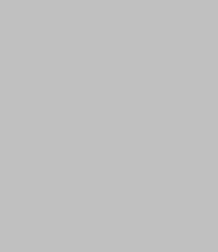  Scrieţi numele străzii, numărul, oraşul, codul poştal, ţara 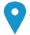  Scrieţi numărul de telefon     Scrieţi numărul de telefon mobil       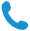 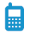  Scrieţi adresa de email 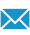 Scrieţi adresa paginii web personale  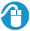 Scrieţi tipul de messenger pe care-l folosiţi (Yahoo, skype etc.) Scrieţi numele de utilizator pe messenger (Yahoo, skype etc.)  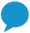 Sexul Scrieţi sexul | Data naşterii zz/ll/aaaa | Naţionalitatea Scrieţi naţionalitatea LOCUL DE MUNCA PENTRU CARE SE CANDIDEAZĂPOZIŢIALOCUL DE MUNCĂ DORITSTUDIILE PENTRU CARE SE CANDIDEAZĂBeneficiar în cadrul proiectului   POCU/626/6/13/130654 cu titlul ”Start experiență - START.EXE”EXPERIENŢA PROFESIONALĂ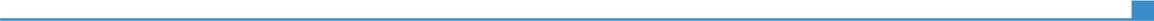 Scrieţi datele (de la - până la) Scrieţi ocupaţia sau poziţia ocupată Scrieţi datele (de la - până la) Scrieţi denumirea angajatorului şi localitatea (scrieţi şi adresa completă şi pagina web) Scrieţi datele (de la - până la) Scrieţi principalele activităţi şi responsabilităţi Scrieţi datele (de la - până la) Tipul sau sectorul de activitate Scrieţi tipul sau sectorul de activitate EDUCAŢIE ŞI FORMAREScrieţi datele (de la - până la) Scrieţi calificarea obţinută Scrieţi nivelul EQF, dacă îl cunoaşteţi Scrieţi datele (de la - până la) Scrieţi denumirea organizaţiei de educaţie sau formare şi localitatea (dacă este relevant, scrieţi şi ţara) Scrieţi denumirea organizaţiei de educaţie sau formare şi localitatea (dacă este relevant, scrieţi şi ţara) Scrieţi datele (de la - până la) Scrieţi lista principalelor materii studiate şi abilităţile acumulate Scrieţi lista principalelor materii studiate şi abilităţile acumulate COMPETENΤE PERSONALELimba(i) maternă(e)Scrieţi limba maternă / limbile materne Scrieţi limba maternă / limbile materne Scrieţi limba maternă / limbile materne Scrieţi limba maternă / limbile materne Scrieţi limba maternă / limbile materne Alte limbi străine cunoscuteΙNΤELEGERE ΙNΤELEGERE VORBIRE VORBIRE SCRIERE Alte limbi străine cunoscuteAscultare Citire Participare la conversaţie Discurs oral Specificaţi limba străinăSpecificaţi nivelul Specificaţi nivelul Specificaţi nivelul Specificaţi nivelul Specificaţi nivelul Scrieţi denumirea certificatului. Scrieţi nivelul, dacă îl cunoaşteţi. Scrieţi denumirea certificatului. Scrieţi nivelul, dacă îl cunoaşteţi. Scrieţi denumirea certificatului. Scrieţi nivelul, dacă îl cunoaşteţi. Scrieţi denumirea certificatului. Scrieţi nivelul, dacă îl cunoaşteţi. Scrieţi denumirea certificatului. Scrieţi nivelul, dacă îl cunoaşteţi. Specificaţi limba străinăSpecificaţi nivelul Specificaţi nivelul Specificaţi nivelul Specificaţi nivelul Specificaţi nivelul Scrieţi denumirea certificatului. Scrieţi nivelul, dacă îl cunoaşteţi. Scrieţi denumirea certificatului. Scrieţi nivelul, dacă îl cunoaşteţi. Scrieţi denumirea certificatului. Scrieţi nivelul, dacă îl cunoaşteţi. Scrieţi denumirea certificatului. Scrieţi nivelul, dacă îl cunoaşteţi. Scrieţi denumirea certificatului. Scrieţi nivelul, dacă îl cunoaşteţi. Niveluri: A1/2: Utilizator elementar - B1/2: Utilizator independent - C1/2: Utilizator experimentat Cadrul european comun de referinţă pentru limbi străine Niveluri: A1/2: Utilizator elementar - B1/2: Utilizator independent - C1/2: Utilizator experimentat Cadrul european comun de referinţă pentru limbi străine Niveluri: A1/2: Utilizator elementar - B1/2: Utilizator independent - C1/2: Utilizator experimentat Cadrul european comun de referinţă pentru limbi străine Niveluri: A1/2: Utilizator elementar - B1/2: Utilizator independent - C1/2: Utilizator experimentat Cadrul european comun de referinţă pentru limbi străine Niveluri: A1/2: Utilizator elementar - B1/2: Utilizator independent - C1/2: Utilizator experimentat Cadrul european comun de referinţă pentru limbi străine Competenţe de comunicare Scrieţi competenţele de comunicare deţinute. Specificaţi contextul în care au fost acestea dobândite. De exemplu:bune competenţe de comunicare dobândite prin experienţa proprie de manager de vânzăriScrieţi competenţele de comunicare deţinute. Specificaţi contextul în care au fost acestea dobândite. De exemplu:bune competenţe de comunicare dobândite prin experienţa proprie de manager de vânzăriScrieţi competenţele de comunicare deţinute. Specificaţi contextul în care au fost acestea dobândite. De exemplu:bune competenţe de comunicare dobândite prin experienţa proprie de manager de vânzăriScrieţi competenţele de comunicare deţinute. Specificaţi contextul în care au fost acestea dobândite. De exemplu:bune competenţe de comunicare dobândite prin experienţa proprie de manager de vânzăriScrieţi competenţele de comunicare deţinute. Specificaţi contextul în care au fost acestea dobândite. De exemplu:bune competenţe de comunicare dobândite prin experienţa proprie de manager de vânzăriCompetenţe organizaţionale/manageriale Scrieţi competenţele organizaţionale/manageriale. Specificaţi contextul în care au fost acestea dobândite. De exemplu:leadership (în prezent, sunt responsabil/ă de o echipă de 10 persoane)Scrieţi competenţele organizaţionale/manageriale. Specificaţi contextul în care au fost acestea dobândite. De exemplu:leadership (în prezent, sunt responsabil/ă de o echipă de 10 persoane)Scrieţi competenţele organizaţionale/manageriale. Specificaţi contextul în care au fost acestea dobândite. De exemplu:leadership (în prezent, sunt responsabil/ă de o echipă de 10 persoane)Scrieţi competenţele organizaţionale/manageriale. Specificaţi contextul în care au fost acestea dobândite. De exemplu:leadership (în prezent, sunt responsabil/ă de o echipă de 10 persoane)Scrieţi competenţele organizaţionale/manageriale. Specificaţi contextul în care au fost acestea dobândite. De exemplu:leadership (în prezent, sunt responsabil/ă de o echipă de 10 persoane)Competenţe dobândite la locul de muncă Scrieţi competenţele dobândite la locul de muncă şi care nu au fost menţionate anterior. Specificaţi contextul în care au fost acestea dobândite. De exemplu: o bună cunoaştere a proceselor de control al calităţii (în prezent fiind responsabil cu auditul calităţii)Competenţe informatice Scrieţi competenţele informatice deţinute. Specificaţi contextul în care au fost acestea dobândite. De exemplu:o bună cunoaştere a instrumentelor Microsoft Office™Alte competenţe Scrieţi alte competenţe care nu au fost menţionate anterior. Specificaţi contextul în care au fost acestea dobândite. De exemplu:tâmplăriePermis de conducere Scrieţi categoria permisului de conducere pe care îl deţineţi. De exemplu BINFORMAΤII SUPLIMENTAREPublicaţiiPrezentăriProiecteConferinţeSeminariiDistincţiiAfilieriReferinţeMentionaţi publicaţiile, prezentările, proiectele, conferinţele, seminarele, distincţiile, afilierile şi referinţele pe care le consideraţi relevante. Ştergeţi câmpurile irelevante din coloana stângă.Exemplu de publicaţie:Cum să întocmeşti un CV de succes?, New Associated Publishers, London, 2002. Exemplu de proiect:Biblioteca publică din Devon. Arhitect principal responsabil cu design-ul, producaţia şi supervizarea construcţiei (2008-2012). ANEXEAdăugaţi o listă a documentelor anexate CV-ului. Exemple: copii ale diplomelor şi certificatelor de calificare;recomandări de la locul de muncă;publicaţii sau cercetăriStudii Educație timpurie (ISCED 0)Studii primare (ISCED 1)Studii gimnaziale (ISCED 2)Studii liceale (ISCED 3)Studii postliceale (ISCED 4)Studii superioare (licență) (ISCED 5)Studii superioare (master) (ISCED 6)Studii superioare (doctorat) (ISCED 7)Studii superioare (postdoctorat) (ISCED 8)fără ISCEDDANUParticipanți care trăiesc în gospodării fără persoane ocupateParticipanți care trăiesc în gospodării fără persoane ocupate cu copii aflați în întreținereParticipanți care trăiesc în gospodării alcătuite dintr-un părinte unic cu copil aflat în întreținereMigranțiParticipanți de origine străinăMinoritățiEtnie romăAlta minoritate decât cea de etnie romăComunități marginalizate                                                        Participanți cu dizabilități                                                                                                                                                              Alte categorii defavorizatePersoane fără adăpost sau care sunt afectate de excluziunea locativăNiciuna din opțiunile de mai sus